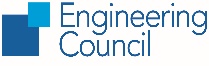 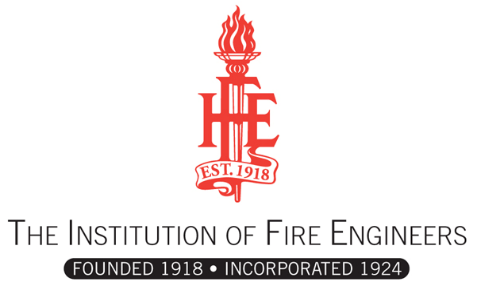 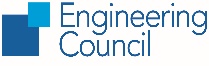 Affiliate Organisation Membership Application FormKEY IN INFORMATION, INSERT DIGITAL SIGNATURE AND RETURN FORM BY EMAILALTERNATIVELY, PRINT OFF THE FORM, WRITE IN BLOCK CAPITALS USING BLACK INK AND SIGN Please return completed application (by email) and fee to:The Membership and Registration Department, The Institution of Fire Engineers, membership@ife.org.uk For further information, visit www.ife.org.ukNote you may now apply for membership online if preferredTel: +44 (0)1789 261463Fax: +44 (0)1789 296426E-mail: membership@ife.org.ukPERSONAL DETAILS PERSONAL DETAILS PERSONAL DETAILS PERSONAL DETAILS PERSONAL DETAILS PERSONAL DETAILS PERSONAL DETAILS SURNAME FIRST NAME(S) TITLE Mr/Miss/Mrs/ Dr etc DATE OF BIRTH dd/mm/yy DATE OF BIRTH dd/mm/yy DATE OF BIRTH dd/mm/yy POST NOMINALS if applicable GENDER delete as applicable GENDER delete as applicable MALE / FEMALE/NON-BINARY/NOT DISCLOSEDMALE / FEMALE/NON-BINARY/NOT DISCLOSEDHOME ADDRESS HOME ADDRESS HOME ADDRESS TOWN / CITY POSTCODE COUNTRY COUNTRY TELEPHONE MOBILE TELEPHONE E-MAIL EMPLOYMENT DETAILS EMPLOYMENT DETAILS EMPLOYMENT DETAILS EMPLOYMENT DETAILS JOB TITLE COMPANY NAME COMPANY ADDRESS COMPANY ADDRESS COMPANY ADDRESS TOWN / CITY POSTCODE COUNTRY TELEPHONE MOBILE TELEPHONE E-MAIL General Data Protection Regulation (GDPR) General Data Protection Regulation (GDPR) General Data Protection Regulation (GDPR) General Data Protection Regulation (GDPR) The Institution of Fire Engineers (IFE) takes your privacy seriously and treats all personal information in accordance with EU/UK data protection legislation. When completing this form, the IFE requests the minimum information necessary to process your application. The information you provide in this application form will be used by the IFE and its representatives for administrative and membership purposes or as required by law.  Please view our Privacy Policy www.ife.org.uk/privacy for more information.  The Institution of Fire Engineers (IFE) takes your privacy seriously and treats all personal information in accordance with EU/UK data protection legislation. When completing this form, the IFE requests the minimum information necessary to process your application. The information you provide in this application form will be used by the IFE and its representatives for administrative and membership purposes or as required by law.  Please view our Privacy Policy www.ife.org.uk/privacy for more information.  The Institution of Fire Engineers (IFE) takes your privacy seriously and treats all personal information in accordance with EU/UK data protection legislation. When completing this form, the IFE requests the minimum information necessary to process your application. The information you provide in this application form will be used by the IFE and its representatives for administrative and membership purposes or as required by law.  Please view our Privacy Policy www.ife.org.uk/privacy for more information.  The Institution of Fire Engineers (IFE) takes your privacy seriously and treats all personal information in accordance with EU/UK data protection legislation. When completing this form, the IFE requests the minimum information necessary to process your application. The information you provide in this application form will be used by the IFE and its representatives for administrative and membership purposes or as required by law.  Please view our Privacy Policy www.ife.org.uk/privacy for more information.  APPLICANT’S STATEMENT I certify that all statements and answers given on this form and any attachments thereto are to the best of my knowledge true in substance and are made in good faith.  I agree that I shall abide by the IFE’s Rules of Membership, the IFE Code of Conduct, the IFE Memorandum and Articles of Association and the byelaws, as they now are or as they may hereafter be. Where I do not, I agree that the IFE may take such action as is permitted in accordance with those regulations and policies.APPLICANT’S STATEMENT I certify that all statements and answers given on this form and any attachments thereto are to the best of my knowledge true in substance and are made in good faith.  I agree that I shall abide by the IFE’s Rules of Membership, the IFE Code of Conduct, the IFE Memorandum and Articles of Association and the byelaws, as they now are or as they may hereafter be. Where I do not, I agree that the IFE may take such action as is permitted in accordance with those regulations and policies.APPLICANT’S STATEMENT I certify that all statements and answers given on this form and any attachments thereto are to the best of my knowledge true in substance and are made in good faith.  I agree that I shall abide by the IFE’s Rules of Membership, the IFE Code of Conduct, the IFE Memorandum and Articles of Association and the byelaws, as they now are or as they may hereafter be. Where I do not, I agree that the IFE may take such action as is permitted in accordance with those regulations and policies.APPLICANT’S STATEMENT I certify that all statements and answers given on this form and any attachments thereto are to the best of my knowledge true in substance and are made in good faith.  I agree that I shall abide by the IFE’s Rules of Membership, the IFE Code of Conduct, the IFE Memorandum and Articles of Association and the byelaws, as they now are or as they may hereafter be. Where I do not, I agree that the IFE may take such action as is permitted in accordance with those regulations and policies.SIGNATURE OF APPLICANT DATE 